MMP 350 CSS Exercises, Week 1, Student VersionTable of contentsMMP 350 CSS Exercises, Week 1, Student Version	1Table of contents	1Note on Text Conventions	1Instructions	1Exercise 1: Inheritance and Styling Conflicts in CSS	2Purpose	2Concepts	2Steps	2Exercise 2: Four ways of selecting in CSS	5Purpose	5Concepts	5Steps	5Exercise 3 - Positioning and flow	7Purpose	7Steps	7Exercise 4 - Margins and Padding	12Purpose	12Steps	12Note on Text ConventionsI display html elements in the text as follows: <div> <span> etc. Note that when talking in the plural I will write something like, the three <divs> have all turned green.  HTML elements are never plural. I use this convention because <div>s looks ugly.InstructionsOver the next 45 minutes please work through the following exercises. Within the exercises are 12 questions followed by the phrase Your Answer.  Please fill in your best guess as to what you think the correct answer is. If you cannot figure out an answer to a question please use an internet resource like W3CSchools to figure it out. Feel free to discuss answers with other students and/or the Professor.Exercise 1: Inheritance and Styling Conflicts in CSSPurposeTo demonstrate how cascading style sheets handle conflicts between elements, classes and element ids.To introduce students to some useful selection tipsConceptsInheritance / cascading stylesSerif and sans serif fonts.  Sans-serif fonts are characterized by even line weights. They are typically used for headlines. Examples are Helvetica and Arial. Serif fonts have uneven stroke widths, characterized by serifs (nodes) at the end of strokes. They are typically used for body text because the serifs make the characters easier to read. Common examples are Times Roman and Booker.StepsCreate a folder called Exercise 1Open a browser in Private Browsing / Incognito mode.  This is done to avoid caching issues by the browser.3. Create a file called exercise_cascading_stylesheets.html with the following attributes or use a copy provided by the Professor.<!DOCTYPE html><html><head>    <meta charset="utf-8">    <title>Simple Cascading Example</title>    <link href="style_cascading.css" rel="stylesheet"></head><body>	<div id="main">		<header class="header">Header</header>		<section>			<p class="body-text">Paragraph One</p>			<p class="">Paragraph Two</p>			<p class="">Paragraph Three</p>			<p id="last-paragraph" class=“”>Paragraph Four</p>			<div id="child-container" class="child-text">				<p class="">Child paragraph</p>				<div>					<p id="grandchild">Grandchild paragraph</p>				</div>			</div>		</section>		<footer>Footer</footer>	</div></body></html>4. Create a file called style_cascading.css with the following content:html{margin:10px;}body {color:red;margin:0;padding:0;font-size:32pt;font-family:sans-serif;}.child-text{color:black;}You will see the following: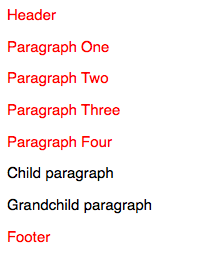 Q1: Why is some text black and some text red?Your answer: 5. Add the following to your style sheet.p{font-family:serif;}Notice that all of the p elements are now in a serif font.6. Make the font family for .child-text sans-serif.child-text{color:black;font-family:sans-serif;}Q2: Why did the child and grandchild paragraphs not become sans-serif?Your answer: 7. Now add the child-text class to the Child paragraph and the Grandchild paragraph and refresh your page.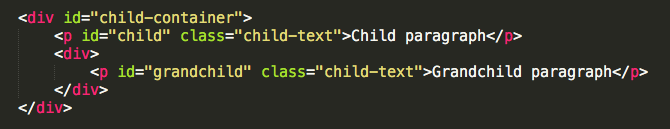 Q3: Why did the child and grandchild paragraphs become sans-serif?8. Now add the following to the bottom of your css file:#grandchild{font-family:serif;}The file should look like the following: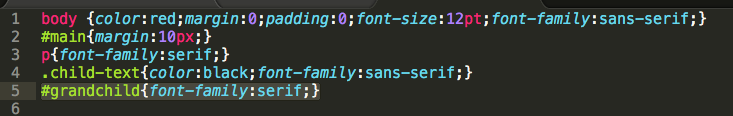 There are now two conflicting styles applied to the grandchild element, one applied via the classname .child-text, the other applied via the style for element id #grandchild Q4: Why did the grandchild element become serif?Your answer: 9. Now add a second class called quote to the #grandchild element in the html document. The result should look like the following. The word quote is in red for emphasis. In your html document it will not change color.<div>	<p id="grandchild" class="child-text quote">Grandchild</p></div>... and add a class definition for quote to the style sheet:.quote{margin:20px} Note how two different classes can be applied to the same element. But what happens when there is a conflict?10. Modify the .quote class as follows:.quote{margin:20px;font-style:italic;color:purple;}There is now a clash between the two classes. The .child-text class specifies a color of red and the .quote class specifies a color of purple. Which one wins? That depends on the position of the two classes in the file.11. Change the position of the two classes in your css file, first with .child-text before .quote.child-text{color:black;font-family:sans-serif;}.quote{margin:20px;font-style:italic;color:purple;}… and then with .quote before .child-text.quote{margin:20px;font-style:italic;color:purple;}.child-text{color:black;font-family:sans-serif;}Q5: What happens to an element when it has two styles that are equally specific?
Your answer: 12. Make Grandchild sans-serif.This is trickier than it sounds because there are now three different stylings applied to the grandchild paragraph font-family, with body, .child-text and #grandchild styles.  Deciding which solution to use has consequences.Exercise 2: Four ways of selecting in CSSPurposeCSS has many useful techniques that to allow you to apply styles to objects, based on their position in the DOM object hierarchy. This exercise looks at four techniques.ConceptsPseudo ClassesSteps 1. Create a document called style_selection.html with the following content<!DOCTYPE html><html><head>    <meta charset="utf-8">    <title>Simple Cascading Example</title>    <link href="style_selection.css" rel="stylesheet"></head><body>	<div id="main">		<header class="header">Header</header>		<section>			<p class="body-text">Paragraph One</p>			<p class="">Paragraph Two</p>			<p class="">Paragraph Three</p>			<p id="last-paragraph" class="">Paragraph Four</p>			<div id="child-container" class="child-text">				<p class="child-text">Child paragraph</p>				<div>					<p id="grandchild" class="child-text quote">Grandchild paragraph</p>				</div>			</div>		</section>		<footer>Footer</footer>	</div></body></html>2. Create a style sheet called style_selection.css in the same folder as your html document and add the following styles:body {color:red;margin:0;padding:0;font-size:12pt;font-family:sans-serif !important;}#main{margin:10px;}Save and view the file. It should look like the following: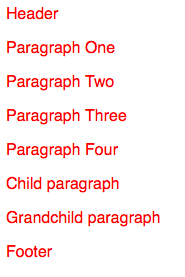 3. Add the following to your css filesection p {color: blue;}Q6: What happened?Your answer: 4. Change the styling as follows:section > p {color: blue;}Q7: What has happened?Your answer: 5. Add the following to the bottom of your file:section p:first-child{color: green;}:first-child is known as a psuedo class. There are a number of pseudo classes including :hover, :before, :after, :first-letter and :first-line Q8: Why did 3 paragraphs turn green?Your answer:6. Change what you just typed by adding a >section > p:first-child{color: green;}Q9: Why did only the first paragraph turn green?A: The > operator selects the immediate children of the element or class in the style, in this case the section element.Add the following to your css file:section > p:first-child:first-letter{font-weight:bold}Notice that pseudo classes can be added together.Exercise 3 - Positioning and flowPurposeTo demonstrate the difference between fixed, absolute, floating and static positioningTo demonstrate the difference between inline, block and inline-block stylesSteps1. Create a document called positioning_exercise.html<!DOCTYPE html><html><head>    <meta charset="utf-8">    <title>Positioning Example</title>    <link href="style_positioning.css" rel="stylesheet"></head><body><header class="myheader">This is a header.</header><h2>Position Static and Position Relative</h2><section id="s1">	<div>These divs</divs>	<div>have no positioning information</div>	<div>so default to position static. This means they render basedon their position in the document flow.</div></section><section id="s2">	<div class="pr">When these divs</div>	<div class="pr">are 		<span class="red">position relative</span>, they align relative to their parent container, in this case section.s2.	</div></section><footer class="myfooter">This is a footer.</footer></body></html>2. Create a style sheet called style_positioning.css and save it to the same location as positioning_demo.htmlbody{height:1100px;border: 1px solid red;}View the results in a browser. They should look like the following. At this point, make your browser window smaller so that it has a vertical scrollbar.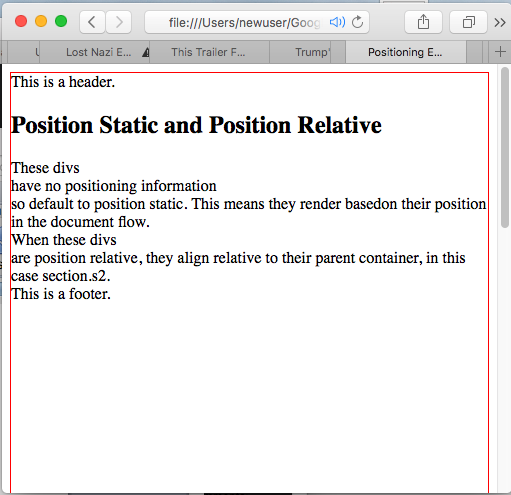 3. Make the header fixed by adding the following class to your style sheet.myheader{position:fixed;}Scroll up and down to see the results of your change.4. Position the footer at the bottom of the screen by adding the following to the css:.myfooter{position:fixed;bottom:10px;} 5. Now give the footer an absolute position:.myfooter{position:absolute;bottom:10px;} Scroll up and down to see the results of your change.Q10: The footer, when given an absolute position behaves differently when you scroll then when it has a fixed position. Describe this differenceYour answer: 6. Position static and relative Add the following class to the style sheet.pr{position:relative;}This styling with be will be applied to the first and second divs of the section#s2:<section id=”s2”>	<div class="pr">These divs</div>	<div class="pr">are 		<span class="red">position relative</span>, so are aligned relative to the parent container	</div></section>Refresh your screen. Nothing should happen. Making the above two divs position:relative renders the document no differently than before when they defaulted to position:static.8. Now add the following to the .pr class.pr{position:relative;left:100px}When you refresh notice how the two <divs> with the .pr class are now offset by 100 pixels.Q11: What are the div.pr elements moving relative to when their left property is set?8. Now change the .pr class style as follows:.pr{position:static;left:100px}Q12: Why did the two div.pr elements stop indenting?Your answer: 9. Block, Inline and Inline-BlockLook at the rendered version of the document and then its source, focusing on the two sections. Notice how the document has line breaks where-ever there are <divs> but does not when there are <spans>. That is because <divs> are block elements and <spans> are inline elements. That means that divs have breaks before and after themselves; while spans can be placed within a line of text.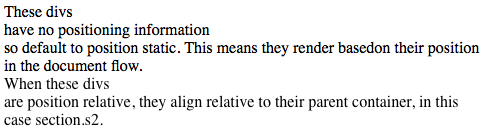 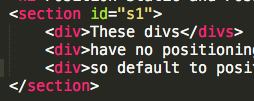 Figure: Note the break after  <div>These divs</div>. This happens because <divs> are block elements.10. The display:inline-block styling merges these two elements. Add the following to your style sheet:section div {display:inline-block}Q13: What happens when you refresh your page? Your answer: 11. Setting height and line height to show the difference between inline-block and inline.Spans are inline elements. Add the following styling so we can easily see the spans.red{color:red}When you refresh, you will see that span.red has become red. It is an inline element so it flows within the line.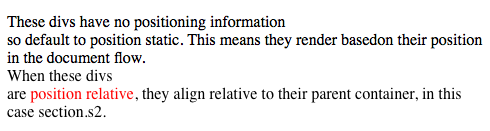 12. Set the line-height of the spansspan {line-height: 68px;}12. Try to set the height propertyspan {height: 68px;}Q14: Height is ignored. Why? Your answer: 13. Make the spans block elements:span {display:block;height: 68px;}When the span is made into a block element it gets a height property. 14. What is the difference between height and inline height?Give your spans a border and then view them first with line-height set and then with height property set (not both at the same time)span {display:block;line-height: 68px;border:1px solid purple;}span {display:block;height: 68px;border:1px solid purple;}Q15: How does the text position change based on height and line-height properties?Your answer: 15. Extra workMake the div.pr elements inline-block and play with both their line-height and height properties simultaneously to see what happens.Exercise 4 - Margins and PaddingPurposeTo demonstrate the difference between margins and paddingSteps1. Create a document called margins_and_padding.html and add the following code to it:<!DOCTYPE html><html><head>    <meta charset="utf-8">    <title>Padding and Margins Example</title>    <link href="style_margins_and_padding.css" rel="stylesheet"></head><body><section>	<h2>Padding and Margin Example</h2>	<div id="outer" class="border">Outer		<div id="middle" class="border">Middle			<div id="inner" class="border">Inner</div>		</div>	</div></section></body></html>2. In the same folder create a file called margins_and_padding.css and add the following styles:#outer{border:2px solid blue;}#middle{border:2px solid red;}#inner{border:2px solid green;}The results should look like the following: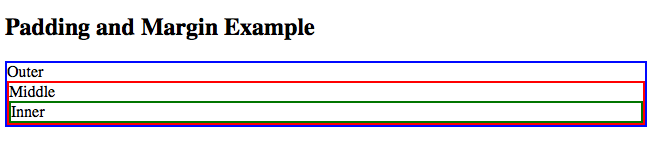 3. Add the following style to the #inner element#inner{border:2px solid green;margin:10px 10px 10px 10px}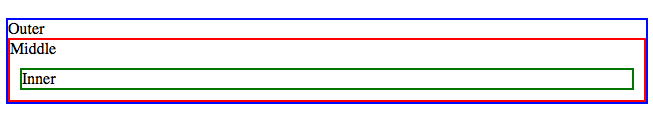 Q16: What happened?Your answer:4. Add the following style to the #middle element#middle{border:2px solid red;margin:10px 5px;}Q17: What happened?Your answer: 5. Add the following style to the #outer element#outer{border:2px solid blue;margin:10px;}Q18: What happened?Your answer:6. Change the styling associated the #inner element to the following:#inner{border:2px solid green;margin:10px 20px 30px 40px;}Q19: What happened?Your answer:7. Change the styling associated the #inner element to the following:#inner{border:2px solid green;margin:20px;padding:10px}Q20: What happened?Your answer:8. Change the style for #outer as follows:#outer{border:2px solid blue;margin:-50px 10px 10px 10px;}Q21: What happened?Your answer: 9. Make #outer position fixed, relative and absoluteQ22: What happened? 10. Make all three elements position:fixed.  #outer{position:fixed;border:2px solid blue;margin:10px;}#middle{position:fixed;border:2px solid red;margin:10px;}#inner{position:fixed;border:2px solid green;margin:10px;}When you refresh you should see the following: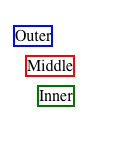 Q23: What happened?Your answer: